บันทึกข้อความ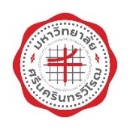 เรียน   คณบดีคณะเศรษฐศาสตร์ตามที่คณะเศรษฐศาสตร์ได้อนุมัติให้ xxxxxxxxxxxxxxxxxxxxx เป็นอาจารย์พิเศษในรายวิชา xxxx xxxxxxxxxxx ตอน xxxx ภาคเรียนที่ xx ปีการศึกษา xxxx นั้นในการนี้ จึงเรียนมาเพื่อโปรดพิจารณาอนุมัติเบิกเงินค่าตอบแทนอาจารย์พิเศษ ประจำเดือน xxxxx พ.ศ. 256x รายละเอียดดังนี้		โดยเบิกจ่ายจากงบประมาณรายจ่ายจากเงินรายได้คณะเศรษฐศาสตร์ พ.ศ. 256x แผนงาน ยุทธศาสตร์พัฒนาศักยภาพคนตลอดช่วงชีวิต ผลผลิต ผู้สำเร็จการศึกษาด้านสังคมศาสตร์ งบดำเนินงาน ค่าตอบแทน เป็นเงินทั้งสิ้น x,xxx.xx บาท (xxxxxxxxxxxxxxxxxx)จึงเรียนมาเพื่อโปรดพิจารณาอนุมัติด้วย จักขอบคุณยิ่งบันทึกข้อความเรียน   คณบดีคณะเศรษฐศาสตร์ตามที่คณะเศรษฐศาสตร์ได้อนุมัติให้ xxxxxxxxxxxxxxxxxxxxx เป็นอาจารย์พิเศษในรายวิชา xxxx xxxxxxxxxxx ตอน xxxx ภาคเรียนที่ xx ปีการศึกษา xxxx นั้นในการนี้ จึงเรียนมาเพื่อโปรดพิจารณาอนุมัติเบิกเงินค่าตอบแทนสอนนอกเวลาราชการ ประจำเดือน xxxxx พ.ศ. 256x รายละเอียดดังนี้		โดยเบิกจ่ายจากงบประมาณรายจ่ายจากเงินรายได้คณะเศรษฐศาสตร์ ประจำปีงบประมาณ พ.ศ. 256x แผนงาน ยุทธศาสตร์พัฒนาศักยภาพคนตลอดช่วงชีวิต ผลผลิต ผู้สำเร็จการศึกษาด้านสังคมศาสตร์ งบดำเนินงาน ค่าตอบแทน เป็นเงินทั้งสิ้น x,xxx.xx บาท (xxxxxxxxxxxxxxxxxx)จึงเรียนมาเพื่อโปรดพิจารณาอนุมัติด้วย จักขอบคุณยิ่งส่วนงานส่วนงานส่วนงานคณะเศรษฐศาสตร์  โทร. 15550คณะเศรษฐศาสตร์  โทร. 15550คณะเศรษฐศาสตร์  โทร. 15550ที่อว 8716.1/อว 8716.1/อว 8716.1/วันที่เรื่องเรื่องขออนุมัติเบิกเงินค่าตอบแทนอาจารย์พิเศษขออนุมัติเบิกเงินค่าตอบแทนอาจารย์พิเศษขออนุมัติเบิกเงินค่าตอบแทนอาจารย์พิเศษขออนุมัติเบิกเงินค่าตอบแทนอาจารย์พิเศษอาจารย์ผู้สอนรายวิชาจำนวนเงินx,xxx.xx บาทรวมเป็นจำนวนทั้งสิ้น (xxxxxxxxxxxxxxxxxx)รวมเป็นจำนวนทั้งสิ้น (xxxxxxxxxxxxxxxxxx)x,xxx.xx บาท(xxxxxxxxxxxxxxx xxxxxxxxxxxxxxx)ประธานคณะกรรมการบริหารหลักสูตรxxxxxxxxxxxxxxxxxxxxxxxxxxxxxxxxxxxxxxxxxxxxอนุมัติ(ผู้ช่วยศาสตราจารย์ ดร.อดุลย์ ศุภนัท)คณบดีคณะเศรษฐศาสตร์ส่วนงานส่วนงานส่วนงานคณะเศรษฐศาสตร์  โทร. 15550คณะเศรษฐศาสตร์  โทร. 15550คณะเศรษฐศาสตร์  โทร. 15550ที่อว 8716.1/อว 8716.1/อว 8716.1/วันที่เรื่องเรื่องขออนุมัติเบิกเงินค่าตอบแทนสอนนอกเวลาราชการขออนุมัติเบิกเงินค่าตอบแทนสอนนอกเวลาราชการขออนุมัติเบิกเงินค่าตอบแทนสอนนอกเวลาราชการขออนุมัติเบิกเงินค่าตอบแทนสอนนอกเวลาราชการอาจารย์ผู้สอนรายวิชาจำนวนเงินx,xxx.xx บาทรวมเป็นจำนวนทั้งสิ้น (xxxxxxxxxxxxxxxxxx)รวมเป็นจำนวนทั้งสิ้น (xxxxxxxxxxxxxxxxxx)x,xxx.xx บาท(xxxxxxxxxxxxxxx xxxxxxxxxxxxxxx)ประธานคณะกรรมการบริหารหลักสูตรxxxxxxxxxxxxxxxxxxxxxxxxxxxxxxxxxxxxxxxxxxxxอนุมัติ(ผู้ช่วยศาสตราจารย์ ดร.อดุลย์ ศุภนัท)คณบดีคณะเศรษฐศาสตร์